                                                                                                       Community Engagement VISTA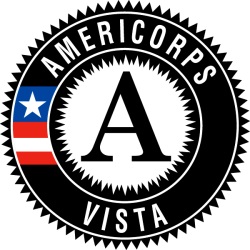 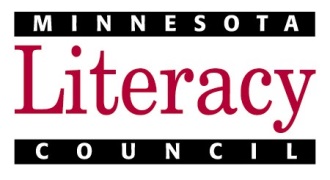         Minnesota Literacy Council VISTA ProgramOrganizationThe Minnesota Literacy Council is a statewide nonprofit that provides life-changing literacy programs and support services for children, youth and adults. We operate an administrative office as well as five learning centers that serve adults learning English, getting their GEDs or becoming citizens as well as their preschool-age children who are learning English. Each location works with volunteers and has its own volunteer practices. VISTA Position The VISTA member will refine current volunteer practices at each of our locations and identify additional ways to increase collaboration across sites and strengthen the agency’s volunteer tracking and management. The VISTA will implement new practices to provide support to our sites' volunteer programs. The VISTA member will help us improve volunteer recruitment and retention, which will ultimately affect our students' success at our learning centers. The VISTA member will be part of the community engagement team, consisting of volunteer management, communications and fundraising. In this role, he/she will contribute to a larger effort to foster more lifelong literacy advocates who will recruit others and remain involved after their volunteer commitment. Member Duties Evaluation: Build on previous VISTA’s work of assessing current volunteer systems across all literacy council sites.Improvement:Analyze the agency’s use of Salesforce to manage volunteer data; develop new systems to better track and report on volunteer information. Help train staff on database protocols.Develop and host new volunteer orientation sessions.Update materials to recruit qualified volunteers from diverse backgrounds. Work with literacy council staff to coordinate communication with volunteers, including fundraising communication. Develop improved systems for gathering feedback from volunteers.Community Building: Build relationships with corporate volunteer coordinators and recruit volunteers from local companies. Identify church groups or book clubs to market opportunities for group volunteers. Find meaningful ways to engage volunteers and "alumni" volunteers at a deeper level, such as creating volunteer leadership roles, starting volunteer interest groups, finding new ways to collect volunteer feedback and building and supporting our alumni network.Plan and implement at least two agency-wide volunteer recognition strategies, including annual picnic.Help execute the literacy council’s social media strategy.BenefitsAs a VISTA member you’ll receive:Professional and personal development opportunitiesExtensive trainingMarketable management skillsA living allowance ($428-$453 bi-weekly)The choice of $5,730 education award or $1,500 cash stipend upon successful completion of serviceHealthcare benefitsRelocation allowance (if moving 50+ miles for service)In this VISTA role as a Volunteer Specialist, you’ll gain:Expertise in volunteer management, including recruitment and supervisionExperience in strategic planning, project management and event planningExperience building community and corporate partnershipsConnections in the literacy and nonprofit communitiesLocationMinnesota Literacy Council main office (700 Raymond Avenue, Suite 180, St. Paul, MN 55114) with some local travel to the five learning centers in Minneapolis and St. Paul.	Work EnvironmentTypical office environmentTime spent on the computer is approximately 75%Travel: Ability to travel to a variety of locations within metroReasonable accommodations may be made to enable individuals with disabilities to perform the essential functionsTime CommitmentCandidates must be available to serve from February 17, 2015 until February 20, 2016.Qualifications  Qualified candidates must:Be at least 18 years oldBe able to serve full time for one yearBe a U.S. citizen or a legal permanent residentNot have another job or be going to school full time during serviceQualified candidates should have:A desire to fight poverty with a passionSome college experienceStrong candidates will also have:Excellent interpersonal, written and verbal communication skillsProject management skillsVolunteer experience; experience coordinating volunteers preferredCommunity organizing or recruitment and outreach experience preferredComputer proficiency, including MS Office programs, internet and email; experience with databases and social media preferredApplication ProcessPlease apply directly on the AmeriCorps website: https://my.americorps.gov/mp/listing/viewListing.do?id=58446Applications will be reviewed on a rolling basis through December 26, 2014.Questions?      	Please contact:Linda Vinz HummelDevelopment AssociateMinnesota Literacy Council700 Raymond Avenue, Suite 180St. Paul, MN 55114mnliteracy.org651-645-2277, ext. 236lhummel@mnliteracy.orgThe Minnesota Literacy Council is an affirmative action / equal opportunity employer.